Per l’anno scolastico______________ nella classe ______________ si propone l’adozione del testo: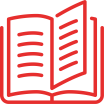 Stefano Bordiglioni, Elena Rizzo LicoriGIORNI SPECIALIMinerva ScuolaConfigurazione:Classe 4a Giorni speciali							      9788829862429Classe 5a Giorni speciali							      9788829862535Perché propongo di adottare GIORNI SPECIALII volumi hanno una grande integrazione tra i libri di lettura, scrittura, grammatica e arte. Le unità, varie per tipologie e generi, sviluppano insieme tutte le competenze e stimolano domande e curiosità anche grazie a pagine dal forte impatto visivo ed emotivo.I libri sviluppano un progetto di Educazione civica sulle Giornate mondiali con attività e compiti autentici: ogni unità, infatti, si conclude con 6 pagine di Educazione Civica che, da ottobre a maggio, seguono un percorso legato alle Giornate mondiali, con valori collegati anche all’Agenda 2030. Viene proposto anche un percorso sulle stagioni che si aggancia alla natura, con suggestioni legate all’arte.Il libro ha un metodo molto graduale ma dinamico di costruzione delle competenze ed esercizi.Fornisce fascicoli con le mappe delle letture e di grammatica. La grammatica è potenziata con un quaderno degli esercizi integrato e attività pensate per l’inclusione (è FACILE). Sono previsti libri facilitati anche con percorsi di grammatica. Il libro permette di svolgere percorsi di Didattica Digitale Integrata con proposte variegate da svolgere in classe con la LIM, a casa e con la Flipped Classroom.Sono presenti numerose verifiche in itinere, un Quaderno della valutazione con esercizi in situazione non nota (Nuova Sfida), verifiche periodiche, prove INVALSI, compiti autentici e autovalutazione. Il libro di scrittura, completamente integrato con il percorso degli altri volumi, è curato dallo scrittore Stefano Bordiglioni, che mostra agli alunni trucchi e segreti per scrivere bene. Il volume di arte e musica è composto da 8 unità collegate ai libri di lettura, e approfondisce i contenuti. Il percorso di arte guida all’apprendimento di tecniche per descrivere un’opera d’arte e sviluppa la creatività attraverso le attività Arte in azione. Anche nei volumi di arte sono presenti le Giornate mondiali, come la Giornata mondiale del colore e la Giornata internazionale dei musei. Sul tema della Lettura come strumento di crescita del bambino, la Casa Editrice sta dimostrando una grande attenzione: con Mondadori Libri ha infatti sviluppato il progetto La Lettura al centro - LeggendoLeggendo, che offre percorsi di lettura personalizzati e attivabili direttamente dal testo adozionale, per portare la lettura in classe e suggerire titoli adatti.